       JELOVNIK       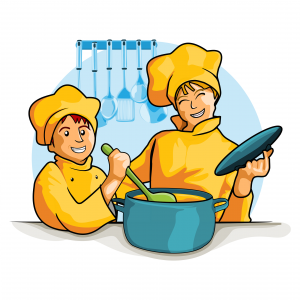 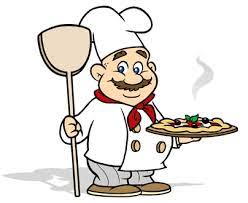 Od 15. travnja do 19. travnja 2024.g. Škola se pridržava i prilagođava uputama HZJZ o uvođenju zdrave prehrane učenicima.
Škola je zauzela pravo izmijene i prilagodbe sugeriranog jelovnika u slučaju poteškoća s dostavom i nabavkom navedenih namirnica.
                                        Dobar tek,                                                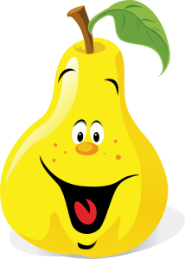 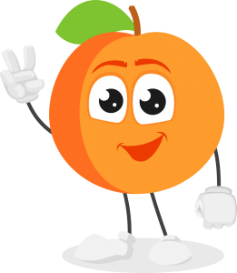 PONEDJELJAKUTORAKSRIJEDAČETVRTAKPETAKSendvič,Pariška ili šunka  I ledeni čaj Čekoladno pecivo ili pecivo sa sirom i mlijeko/ Hrenovka pecivo, Kečap i sok Kroasan i sok –maliSlanac i jogurt- velikiI čokoladnma tortica